Erzincan Defterdarlığı Muhakemat Müdürlüğü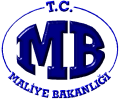 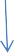 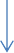 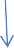 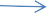 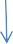 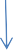 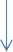 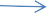 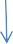 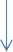 Geçici Görevlendirme Süreci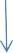 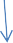 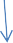 Hazırlayan : Murat DEREBAŞIOnaylayan : Adem AKTÜRK/Muhakemat Müdür V.NoAktivite AdıAktivite AçıklamasıTekrar SıklığıGerçekleştirenOnaylayanDanışılanAktarılan (Bilgi Verilen)Kullanılan Doküman (Talimat, Prosedür, Form)Kullanılan Yazılım – EkranYetkinlik         (En fazla 5 adet)Sorumlu Kişinin Almış Olması Gereken Eğitim(ler)Tedarikçi Marifetiyle?1Evrak Giriş Kaydının YapılmasıEvrak Görevlisi tarafından METOP sistemine kaydedilen evrağa kayıt numarasının verilmesiHer SeferindeEvrak Kayıt GörevlisixxMuhakemat MüdürüxMETOPYazışma ve Belge YönetimiDoküman ve Arşiv YönetimiHayır2Geçici Görevlendirme Talebinin Özlük Servisine Havale EdilmesiGeçici görevlendirme talep yazısının Muhakemat Müdürü tarafından özlük servisinin adı yazılıp paraflanarak havale edilmesiHer SeferindeMuhakemat MüdürüxxxxxPersonel Özlük İşlemleri BilgisiPersonel Özlük İşlemleriHayır3Geçici Görevlendirme Onayının HazırlanmasıMuhakemat Müdürü tarafından geçici görevlendirmenin uygun görülmesi halinde geçici görevlendirme onayının Özlük Memuru tarafından hazırlanmasıHer SeferindeÖzlük MemuruxxMuhakemat MüdürüxSGBMevzuat Bilgisi ve UygulamaMevzuatHayır4Geçici Görevlendirme Talebinin Yetkili Merciilerin Onayına SunulmasıMüdürlüğümüzde görev yapan bir personelin (dava takibi, eğitim, toplantı veya başka bir ilde uzun süreli görevlendirilmesi vs.) başka kurumlardan gelen talepleri karşılamak veya kişilerden gelen talepleri değerlendirmek amacıyla geçici olarak başka bir yere görevlendirilmesi düşünüldüğünde gelen yazı veya talep üzerine Özlük memuru tarafından Onay hazırlanarak Muhakemat Müdürünün imzasını müteakip Defterdarın onayına sunulmasıHer SeferindeÖzlük MemuruMuhakemat Müdürü / Defterdarxxxxİdari İşler Hizmet KalitesiHizmet YönelimiHayır5Geçici Görevlendirme Onayının Yetkili Merciiler Tarafından İncelenmesi ve DeğerlendirilmesiGeçici görevlendirmenin hazırlanan bilgiler doğrultusunda uygun olup olmadığının Defterdar tarafından değerlendirilmesiHer SeferindeMuhakemat MüdürüxDefterdarxxxİç Kontrol Mevzuatı BilgisiKontrol ve DenetimHayır6Geçici Görevlendirme Onayının Yetkili Mercii Tarafından İmzalanmasıGeçici Görevlendirmenin uygun görülmesi halinde Muhakemat Müdürünün imzasını müteakip Defterdar tarafından onayın imzalanmasıHer SeferindeMuhakemat MüdürüDefterdarxxxxPersonel Mevzuatı BilgisiPersonel MevzuatıHayır7Onay Örneğinin İlgiliye ve Mutemede Elden VerilmesiDefterdar tarafından imzalanan onayın özlük memuruna elden verilmesiHer SeferindeÖzlük MemuruxxxxxZaman YönetimiZaman YönetimiHayır8Geçici Görevlendirme Talebi Red Yazısının HazırlanmasıGeçici görevlendirmenin Makamca uygun görülmemesi halinde geçici görevlendirme red yazısının özlük memuru tarafından hazırlanmasıHer SeferindeÖzlük MemuruxxMuhakemat MüdürüxxYazılı İletişim ve RaporlamaYazılı İletişimHayır9Geçici Görevlendirme Talebi Red Yazısının Yetkili Mercii Tarafından İmzalanmasıGeci görevlendirme talebinin Makamca uygun görülmemesi halinde geçici görevlendirme red yazısının Muhakemat Müdürü tarafından imzalanmasıHer SeferindeÖzlük MemuruMuhakemat MüdürüxxxxProfesyonellik ve UzmanlıkBireysel Motivasyon ve Performans TeknikleriHayır10Evrak Çıkış Kaydının YapılmasıEvrak Görevlisi tarafından METOP sistemine kaydedilen evrağa kayıt numarasının verilmesiHer SeferindeEvrak Kayıt GörevlisixxxxMETOPYazılı İletişim ve Arşiv YönetimiDoküman ve Arşiv YönetimiHayırHayırHazırlayan: Murat DEREBAŞIHazırlayan: Murat DEREBAŞIHazırlayan: Murat DEREBAŞIOnaylayan: Adem AKTÜRK/Muhakemat  Müdür V.Onaylayan: Adem AKTÜRK/Muhakemat  Müdür V.Onaylayan: Adem AKTÜRK/Muhakemat  Müdür V.Onaylayan: Adem AKTÜRK/Muhakemat  Müdür V.Onaylayan: Adem AKTÜRK/Muhakemat  Müdür V.